                                                                                                                ПРОЕКТ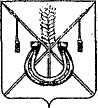 АДМИНИСТРАЦИЯ КОРЕНОВСКОГО ГОРОДСКОГО ПОСЕЛЕНИЯКОРЕНОВСКОГО РАЙОНАПОСТАНОВЛЕНИЕот _________   		                                                  			  № ________г. КореновскОб утверждении Порядка получения согласия собственниказемельного участка (объекта имущественного комплекса),находящегося в собственности Кореновского городского поселенияКореновского района для проведения на его территории ярмарки,выставки-ярмаркиВ соответствии с Федеральным законом от 6 октября 2003 года № 131-ФЗ «Об общих принципах организации местного самоуправления в                        Российской Федерации», Законом Краснодарского края от 1 марта                                 2011 года № 2195-КЗ «Об организации деятельности розничных рынков,       ярмарок и агропромышленных выставок-ярмарок на территории Краснодарского                        края», администрация Кореновского городского поселения Кореновского района п о с т а н о в л я е т:1. Утвердить Порядок получения согласия собственника земельного участка (объекта имущественного комплекса), находящегося в собственности Кореновского городского поселения Кореновского района для проведения на его территории ярмарки, выставки-ярмарки (прилагается).2. Общему отделу администрации Кореновского городского поселения Кореновского района (Труханова) официально обнародовать настоящее постановление и обеспечить его размещение на официальном сайте администрации Кореновского городского поселения Кореновского района в информационно-телекоммуникационной сети «Интернет».3. Контроль за выполнением настоящего постановления возложить на заместителя главы Кореновского городского поселения Кореновского                 района, начальника отдела по гражданской обороне и чрезвычайным      ситуациям С.Г. Чепурного.4. Постановление вступает в силу после его официального обнародования.ГлаваКореновского городского поселенияКореновского района                                                                           М.О. ШутылевПРИЛОЖЕНИЕУТВЕРЖДЕНпостановлением администрацииКореновского городского поселенияКореновского районаот ________________ № _______ПОРЯДОКполучения согласия собственника земельного участка(объекта имущественного комплекса), находящегося всобственности Кореновского городского поселенияКореновского района для проведения на его территории ярмарки,выставки-ярмарки1. Общие положения1.1. Настоящий Порядок разработан в соответствии с Федеральным законом от 6 октября 2003 года № 131-ФЗ «Об общих принципах организации местного самоуправления В Российской Федерации», Законом Краснодарского края от 1 марта 2011 года № 2195-КЗ «Об организации деятельности розничных рынков, ярмарок и агропромышленных выставок-ярмарок на территории Краснодарского края» и устанавливает порядок получения согласия собственника земельного участка (объекта имущественного комплекса), находящегося в собственности Кореновского городского поселения Кореновского района для проведения на его территории ярмарки, выставки-ярмарки (далее - согласие).1.2. Получение согласия собственника земельного участка (объекта имущественного комплекса), на территории которого предполагается проведение ярмарки, выставки-ярмарки, находящегося в муниципальной собственности, не требуется в том случае, если организатором ярмарки, выставки-ярмарки является администрация Кореновского городского поселения Кореновского района.2. Порядок получения согласия на проведение ярмарки2.1. Основанием для рассмотрения вопроса о получении согласия на проведение ярмарки, выставки-ярмарки  является запрос юридического лица или индивидуального предпринимателя, организующего ярмарку, выставку-ярмарку на земельном участке (объекте имущественного комплекса), находящихся в муниципальной собственности Кореновского городского поселения Кореновского района  (далее – организаторы ярмарки), либо межведомственный запрос, полученный посредством единой системы межведомственного электронного взаимодействия (далее – межведомственный запрос).2.2. В запросе организатора ярмарки, выставки-ярмарки либо межведомственном запросе указываются:сведения об организаторе ярмарки, выставки-ярмарке (полное наименование юридического лица или фамилия, имя, отчество (при наличии) индивидуального предпринимателя; адрес юридического лица или место жительства индивидуального предпринимателя; государственный регистрационный номер записи о государственной регистрации юридического лица или индивидуального предпринимателя (ОГРН); идентификационный номер налогоплательщика юридического лица или индивидуального предпринимателя (ИНН));тип ярмарки, выставки-ярмарки, дата (период) ее проведения (не более трех лет подряд), место проведения и режим работы;адресные ориентиры земельного участка (объекта имущественного комплекса), находящихся в муниципальной собственности Кореновского городского поселения Кореновского района, где предполагается проведение ярмарки, выставки-ярмарки;контактная информация для обратной связи с организатором ярмарки, выставки-ярмарки.2.3. К запросу организатора ярмарки прилагаются:документы, удостоверяющие личность организатора ярмарки, выставки-ярмарки (в случае если с запросом о даче согласия на проведение ярмарки обращается физическое лицо);документы, удостоверяющие личность и подтверждающие полномочия представителя организатора ярмарки, выставки-ярмарки (в случае если с запросом о даче согласия на проведение ярмарки, выставки-ярмарки обращается представитель организатора ярмарки, выставки-ярмарки);план мероприятий по организации ярмарки, выставки-ярмарки и продажи товаров (выполнения работ, оказания услуг) на ней.Копии документов принимаются при условии их заверения в соответствии с законодательством либо, при отсутствии такого заверения, – с предъявлением подлинников документов.2.4. Межведомственный запрос оформляется отделом имущественных и земельных отношений администрации Кореновского городского поселения Кореновского района в течение одного рабочего дня со дня регистрации заявления организатора ярмарки, выставки-ярмарки о получении согласия на проведение ярмарки, выставки-ярмарки.К межведомственному запросу прилагается план мероприятий по организации ярмарки, выставки-ярмарки и продажи товаров (выполнения работ, оказания услуг) на ней.2.5. Отдел имущественных и земельных отношений администрации Кореновского городского поселения Кореновского района в течение двух рабочих дней со дня регистрации поступивших документов обеспечивает их рассмотрение на предмет возможности использования земельного участка (объектов имущественного комплекса), находящихся в муниципальной собственности Кореновского городского поселения Кореновского района, для проведения ярмарки, выставки-ярмарки, исходя из их фактического использования, правового режима, положений градостроительной документации, наличия прав третьих лиц, ограничений или обременений прав на них, по результатам которого:при отсутствии оснований для отказа в получения согласия на проведение ярмарки, выставки-ярмарки, предусмотренных пунктом 2.7 Порядка, направляет организатору ярмарки, выставки-ярмарки уведомление о возможности получения согласия на проведение ярмарки, выставки-ярмарки по форме согласно приложению № 1 к Порядку;при наличии оснований для отказа в получения согласия собственника земельного участка (объекта имущественного комплекса) на проведение ярмарки, выставки-ярмарки, предусмотренных пунктом 2.7 Порядка, информирует лицо, обратившееся с запросом (межведомственным запросом), об отказе в получения согласия на проведение ярмарки, выставки-ярмарки в письменной форме с указанием основания отказа.2.6. Согласие на проведение ярмарки, выставки-ярмарки предусматривает условия использования имущества в целях организации ярмарки, выставки-ярмарки на территории Кореновского городского поселения Кореновского района по форме согласно приложению № 2 к Порядку (далее – условия использования имущества).2.7. Основания для отказа в даче согласия на проведение ярмарки, выставки-ярмарки: несоответствие запроса организатора ярмарки требованиям, предусмотренным пунктом 2.2 Порядка;непредставление документов, предусмотренных пунктом 2.3 Порядка, либо представление их не в полном объеме;наличие в представленных документах недостоверных сведений; несоответствие места размещения ярмарки, выставки-ярмарки требованиям нормативных правовых актов Российской Федерации, Краснодарского края и муниципальных правовых актов Кореновского городского поселения Кореновского района;земельный участок (объект имущественного комплекса) не являются муниципальной собственностью Кореновского городского поселения Кореновского района;в отношении земельного участка (объекта имущественного комплекса), принято решение о проведении торгов по их продаже или на право заключения договора аренды;в отношении земельного участка принято решение о предварительном согласовании его предоставления, срок действия которого не истек;в отношении земельного участка (объекта имущественного комплекса) принято решение об их предоставлении физическому или юридическому лицу;земельный участок (объект имущественного комплекса) обременены правами третьих лиц;необходимость использования земельного участка (объекта имущественного комплекса), находящихся в муниципальной собственности Кореновского городского поселения Кореновского района, для осуществления полномочий органов местного самоуправления Кореновского городского поселения Кореновского района.2.8. За использование имущества для проведения ярмарки, выставки-ярмарки взимается плата, за исключением случая, предусмотренного абзацем вторым настоящего пункта.Организаторы ярмарок, выставок-ярмарок, период проведения которых составляет 30 и менее дней в течение шести последовательных календарных месяцев, от взимания платы освобождаются.2.9. Годовой размер платы за использование земельных участков, находящихся в муниципальной собственности Кореновского городского поселения Кореновского района, определяется по формуле:Пзу = Нст х Кст х Кпл,где: Пзу - годовой размер платы за использование земельных участков, находящихся в муниципальной собственности Кореновского городского поселения Кореновского района, рублей;Нст - ставка платы за квадратный метр используемой площади земельных участков, находящихся в муниципальной собственности Кореновского городского поселения Кореновского района, которая является равной налоговой ставке земельного налога, установленной в соответствии с пунктом 1 статьи 394 Налогового кодекса Российской Федерации;Кст – кадастровая стоимость земель Кореновского городского поселения Кореновского района, определенный в соответствии с законодательством Российской Федерации;Кпл - площадь торговой зоны, используемой для размещения мест для продажи товаров (выполнения работ, оказания услуг), а также прилегающей к ней территории в радиусе 3 кв. м по периметру зоны, кв. м.2.10. Годовой размер платы за объекты имущественного комплекса, находящихся в муниципальной собственности Кореновского городского поселения Кореновского района, определяется по формуле:Пзс = Рст x Кт x Кпл,где:Пзс – годовой размер платы за использование объектов имущественного комплекса, находящихся в муниципальной собственности Кореновского городского поселения Кореновского района, рублей;Рст – рыночная стоимость 1 кв.м площади объектов имущественного комплекса, определенная в соответствии с законодательством Российской Федерации;Кт- коэффициент, характеризующий тип объекта имущественного комплекса;Кпл – площадь торговой зоны, используемой для размещения продажи товаров (выполнения работ, оказания услуг), и прилегающей к ней территории шириной 3 м по периметру зоны, кв.м.Размеры коэффициента Кт приведены в таблице.ТаблицаКоэффициент, характеризующий тип объектаимущественного комплекса (Кт)2.11. Размер платы, определенный исходя из годового размера платы с учетом фактического периода проведения ярмарки, выставки-ярмарки и порядок ее внесения устанавливаются соглашением об условиях использования имущества для организации ярмарки, выставки-ярмарки на территории Кореновского городского поселения Кореновского района (далее – соглашение об условиях использования имущества).Ежегодно в связи с изменением уровня инфляции размер платы подлежит перерасчету финансово-экономическим отделом администрации Кореновского городского поселения Кореновского района в одностороннем порядке путем умножения размера платы на прогнозируемый в очередном финансовом году уровень инфляции (индекс потребительских цен), о чем организатору ярмарки, выставки-ярмарки направляется соответствующее уведомление в письменной форме.Организатор ярмарки, выставки-ярмарки вносит плату в срок, не превышающий пяти рабочих дней, со дня согласования проведения ярмарки, выставки-ярмарки.При отказе (уклонении) организатора ярмарки, выставки-ярмарки от заключения соглашения об условиях использования имущества отдел имущественных и земельных отношений администрации Кореновского городского поселения Кореновского района в день истечения срока, указанного в уведомлении, предусмотренном абзацем вторым пункта 2.5 Порядка, информирует лицо, обратившееся с запросом (межведомственным запросом), о невозможности получения согласия на проведение ярмарки, выставки-ярмарки в письменной форме.2.12. При заключении соглашения об условиях использования имущества организатор ярмарки, выставки-ярмарки принимает на себя обязательство о своевременном внесении платы, а также выражает согласие на то, что невнесение платы в установленный срок равнозначно принятию им решения об отмене проведения ярмарки, выставки-ярмарки и может быть рассмотрено администрацией Кореновского городского поселения Кореновского района  как уведомление организатора ярмарки, выставки-ярмарки об отмене проведения ярмарки, выставки-ярмарки.Начальник отдела имущественных иземельных отношений администрацииКореновского городского поселенияКореновского района                                                                                  О.Г. ХахуцкаяПРИЛОЖЕНИЕ № 1к Порядку получения согласиясобственника земельного участка(объекта имущественного комплекса),находящегося в собственностиКореновского городского поселенияКореновского района для проведенияна его территории ярмарки,выставки-ярмаркиПРИМЕРНАЯ ФОРМАуведомления о возможности получения согласияна проведение ярмарки, выставки-ярмарки__________________________________     (наименование организатора ярмарки –__________________________________                для юридических лиц,__________________________________      фамилия, имя, отчество (при наличии)__________________________________      организатора ярмарки – граждан,__________________________________       фамилия, имя, отчество (при наличии)__________________________________       представителя организатора ярмарки,__________________________________                   почтовый адрес, индекс)УВЕДОМЛЕНИЕо возможности получения согласия напроведение ярмарки, выставки-ярмаркиВ связи с поступившим запросом (межведомственным запросом) от «___»__________ 20____ года о получении согласия на проведение Вами ярмарки (выставки-ярмарки) на земельном участке (объекте имущественного комплекса), находящегося в муниципальной собственности Кореновского городского поселения Кореновского района, сообщаем, что по результатам предварительного рассмотрения документов администрация Кореновского городского поселения Кореновского района считает возможным предоставить Вам согласие на проведение ярмарки (выставки-ярмарки).В целях дальнейшего оформления согласия на проведение ярмарки (выставки-ярмарки) Вам необходимо явиться в отдел имущественных и земельных отношений администрации Кореновского городского поселения Кореновского района по адресу: Российская Федерация, Краснодарский край, Кореновский район, город Кореновск, улица Фрунзе, дом 91 б, кабинет 4, в следующее время: с 09.00 до 12.00 часов.«___»_________20___ года Приложение: проект соглашения об условиях использования имущества для организации ярмарки (выставки-ярмарки) на территории Кореновского городского поселения Кореновского района на _____л. в ____экз.ГлаваКореновского городского поселенияКореновского района                                                                                 М.О. Шутылев	                                                              (подпись)Начальник отдела имущественныхи земельных отношений администрацииКореновского городского поселенияКореновского района                                                                                  О.Г. ХахуцкаяПРИЛОЖЕНИЕ № 2к Порядку получения согласиясобственника земельного участка(объекта имущественного комплекса),находящегося в собственностиКореновского городского поселенияКореновского района для проведенияна его территории ярмарки,выставки-ярмаркиПРИМЕРНАЯ ФОРМАсоглашения об условиях использования имущества дляорганизации ярмарки (выставки-ярмарки) на территорииКореновского городского поселения Кореновского районагород Кореновск                                                         «_____» ___________ 20__ годаАдминистрация Кореновского городского поселения Кореновского района в лице главы Кореновского городского поселения Кореновского района ________________, действующего на основании Устава Кореновского городского поселения Кореновского района, именуемая в дальнейшем                  «Сторона 1», с одной стороны, и ______________в лице ____________, действующ___ на основании______________, именуем____ в дальнейшем «Сторона 2», с другой стороны, совместно именуемые «Стороны», заключили настоящее соглашение о нижеследующем:1. Предмет соглашения1.1. Сторона 1 предоставляет Стороне 2 право на использование Имущества (земельного участка, объекта имущественного комплекса, находящихся в муниципальной собственности Кореновского городского поселения Кореновского района для проведения ярмарки, выставки-ярмарки (указывается тип ярмарки, дата (период), место ее проведения и режим работы) (далее – Имущество).1.2. Адресные ориентиры Имущества: ______________________________.1.3. Площадь Имущества: ________ кв. м.1.4. Соглашение вступает в юридическую силу с «____ » ________20___г. и действует по «____ » ________20___г.2. Плата за использование имущества2.1. Размер платы за использование Имущества для проведения ярмарки, выставки-ярмарки (далее – Плата) составляет: _______ (_______) рублей.2.2. Сторона 1 вправе изменить размер Платы в бесспорном и одностороннем порядке в соответствии с нормативными правовыми актами Российской Федерации, Краснодарского края, муниципальными правовыми актами Кореновского городского поселения Кореновского района.Указанные изменения доводятся до Стороны 2 Стороной 1 в форме письменного уведомления заказным письмом по адресу, указанному в юридических реквизитах Стороны 2, или вручаются Стороне 2 под роспись, без оформления этих изменений дополнительным соглашением к настоящему Соглашению. Письменное уведомление является приложением к настоящему Соглашению.Исчисление и внесение Платы в ином размере начинается со дня, с которого в соответствии с правовым актом предусматривается такое изменение.2.3. Плата начинает исчисляться с «_____ » ___________20___ г.2.4. Плата и неустойка по Соглашению вносится Стороной 2 на р/с___________ в _________, БИК _________. Получатель: ИНН _________, КПП _________, ОКТМО _________, КБК _________.2.5.Плата вносится в следующем порядке: ___________________________.3. Права и обязанности стороны 13.1. Сторона 1 имеет право:3.1.1. Досрочно расторгнуть Соглашение в порядке и случаях, предусмотренных нормативными правовыми актами Российской Федерации, Краснодарского края, муниципальными правовыми актами Кореновского городского поселения Кореновского района.3.1.2. Вносить по согласованию со Стороной 2 в Соглашение необходимые изменения в случае изменения законодательства и иных правовых актов.3.1.3. Беспрепятственно посещать и обследовать Имущество на предмет соблюдения нормативных правовых актов Российской Федерации, Краснодарского края, муниципальных правовых актов Кореновского городского поселения Кореновского района.3.1.4. На односторонний отказ от исполнения Соглашения полностью в случаях, предусмотренных пунктом 6.4 настоящего Соглашения.3.2. Сторона 1 обязана:3.2.1. Предоставить Стороне 2 право на использование Имущества для проведения ярмарки, выставки-ярмарки.3.2.2. Не вмешиваться в хозяйственную деятельность Стороны 2, если она не противоречит условиям настоящего Соглашения.3.2.3. Своевременно в письменном виде извещать Сторону 2 об изменениях размера Платы, а также о смене финансовых реквизитов получателя Платы.4. Права и обязанности стороны 24.1. Сторона 2 имеет право:4.1.1. Использовать Имущество в соответствии с нормативными правовыми актами Российской Федерации, Краснодарского края, муниципальными правовыми актами Кореновского городского поселения Кореновского района.4.2. Сторона 2 обязана:4.2.1. Обеспечить использование Имущества в соответствии с пунктом 1.1 Соглашения для проведения ярмарки, выставки-ярмарки (указываются тип ярмарки, дата (период), место ее проведения и режим работы).4.2.2. Осуществлять комплекс мероприятий по обеспечению охранных мероприятий на период ярмарки, уборке территории и вывозу мусора и биологических отходов, благоустройству площадки ярмарки, созданию условий для соблюдения правил личной гигиены участников ярмарки, выставки-ярмарки (установка и обслуживание биотуалетов, наличие воды).4.2.3. 	Своевременно вносить Плату.4.2.4. Возмещать Стороне 1 убытки, включая упущенную выгоду, в полном объеме в связи с ухудшением качества Имущества в результате проведения ярмарки, выставки-ярмарки.4.2.5.	Письменно уведомлять Сторону 1 об изменении своих юридических или финансовых реквизитов в срок не позднее чем через 5 календарных дней с момента совершения последних.4.2.6. Освободить Имущество по истечении срока настоящего Соглашения в течение 2-х дней.4.2.7. Освободить Имущество в случае досрочного прекращения Соглашения в течение 3-х дней.4.2.8. В целях проведения работ по предотвращению аварий и ликвидации их последствий Сторона 2 обязана обеспечить беспрепятственный доступ к Имуществу и возможность выполнения данных работ, в том числе при необходимости произвести демонтаж объектов за собственный счет.4.2.9. Не допускать передачу или уступку прав по Соглашению третьим лицам.4.3.Сторона 2 подтверждает Стороне 1, что невнесение платы в установленный Соглашением срок равнозначно принятию Стороной 2 решения об отмене проведения ярмарки и может быть рассмотрено Стороной 1 как уведомление организатора ярмарки, выставки-ярмарки об отмене проведения ярмарки, выставки-ярмарки.5. Ответственность сторон5.1. Споры, возникающие из реализации настоящего Соглашения, разрешаются в судебном порядке.5.2. Изменения и дополнения к условиям настоящего Соглашения будут действительны только тогда, когда они сделаны в письменной форме и подписаны уполномоченными представителями Сторон, за исключением случаев, когда Стороне 1 не требуется согласие Стороны 2 на изменение условий Соглашения в соответствии с пунктом 2.2 настоящего Соглашения.5.3. В случае использования Стороной 2 Имущества не в соответствии с целями, указанными в пункте 1.1 настоящего Соглашения, Сторона 2 оплачивает договорную неустойку в размере __________.5.4. В случае нарушения Стороной 2 обязанности, предусмотренной подпунктом 4.2.9 настоящего Соглашения, Сторона 2 оплачивает договорную неустойку в размере ______________.6. Расторжение и прекращение соглашения6.1. Соглашение может быть изменено или расторгнуто по соглашению Сторон, за исключением случаев, предусмотренных пунктами 2.2, 6.4 Соглашения, либо в судебном порядке.6.2. Истечение срока действия Соглашения влечет за собой его прекращение.6.3. Соглашение может быть досрочно расторгнуто по требованию Стороны 1 в соответствии с нормативными правовыми актами Российской Федерации, Краснодарского края, муниципальными правовыми актами Кореновского городского поселения Кореновского района.6.4. В случае если Сторона 2 не вносит Плату, установленную пунктом 2.1 Соглашения, Сторона 1 направляет Стороне 2 уведомление об одностороннем отказе от исполнения Соглашения заказным письмом. Соглашение считается расторгнутым без обращения в суд с даты, указанной в уведомлении.7. Особые условия соглашенияСоглашение составлено на _____листах и подписан в ______ экземплярах.Приложение к Соглашению: границы территории площадки проведения ярмарки.8. Адреса и банковские реквизиты сторонСТОРОНА 1:                                                                        СТОРОНА 2:Начальник отдела имущественныхи земельных отношений администрацииКореновского городского поселенияКореновского района                                                                                  О.Г. Хахуцкая№ п/пЗначение КтТип объекта имущественного комплекса11,1первый и второй этажи нежилого здания21,0первый этаж жилого (многоквартирного) дома; третий и более этажи нежилого здания30,9 цокольный этаж (полуподвал)40,7производственное здание; неблагоустроенное отапливаемое здание50,5подвалы, мансарды; неблагоустроенное неотапливаемое здание60,4неблагоустроенное неотапливаемое сооружение некапитального характера